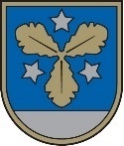 Aizkraukles novada pašvaldībaBEBRU PAMATSKOLAIzglītības iestādes reģ. Nr. 4512900987, uzņēmuma reģ. Nr. 40900002117 Vecbebri, Bebru pag., Aizkraukles nov., LV-5135Tālr. 65164357, fakss 65164284, e-pasts bebrupamatskola@koknese.lvBebru pamatskolas pašnovērtējuma ziņojumsPubliskojamā daļaSASKAŅOTSDOKUMENTS PARAKSTĪTS AR DROŠU ELEKTRONISKU PARAKSTUIzglītības iestādes vispārīgs raksturojumsIzglītojamo skaits un īstenotās izglītības programmas 2020./2021.māc.g.Pedagogu un atbalsta personāla nodrošinājumsInformācija, kura atklāj izglītības iestādes darba prioritātes un plānotos sasniedzamos rezultātus 2021./2022.māc.g. (kvalitatīvi un kvantitatīvi, izglītības iestādei un izglītības iestādes vadītājam)Izglītības iestādes darbības pamatmērķi  Skolas misijaSekmējot ikviena izglītojamā individuālo spēju attīstību, iedvesmot sasniegt vairāk, nekā viņi apzinās. Izglītības iestādes vīzija  par izglītojamo –  Mūsdienu atvērta un konkurētspējīga izglītības iestāde, kurā cits citam palīdz augt un pilnveidoties.Izglītības iestādes vērtības cilvēkcentrētā veidā – Izaugsme. Atbildība. Sadarbība. Tradīcijas. 2020./2021.mācību gada darba prioritātes (mērķi/uzdevumi) un sasniegtie rezultāti     Skolas mērķis    Vispusīgas un harmoniskas personības veidošana mūsdienīgā un izglītojamo vajadzībām atbilstošā mācību procesā, kas balstās uz izglītojamo, skolotāju un vecāku pozitīvā un labvēlīgā vidē. Skolas uzdevumiOrganizēt izglītojamā pieredzē balstītu jēgpilnu mācību procesu.Nodrošināt kvalitatīvu un ar reālo dzīvi saistītu mācību procesu, ievērojot individualizāciju, diferenciāciju un mācību metodiku.Sekmēt darbu izglītojamo līdzdalības paaugstināšanā mācību procesa norisē, izaugsmes dinamikas pilnveidošanā.Motivēt izglītojamos tālākās izglītības iegūšanai un mērķtiecīgas savas karjeras veidošanai.Attīstīt saskarsmes prasmes, pilnveidojot izglītojamo izpratni par savstarpējo attiecību kultūru.Veikt regulāru finanšu, materiālo, cilvēkresursu plānošanu un piesaisti skolas sekmīgas darbības nodrošināšanai.Sekmēt izglītojamo, skolas darbinieku, atbalsta personāla, vecāku iesaistīšanu skolas tālākās attīstības vajadzību apzināšanā un plānošanā. 2020./2021. mācību gada darba prioritātes un sasniegtie rezultātiKritēriju izvērtējums Kritērija “Administratīvā efektivitāte” stiprās puses un turpmākas attīstības vajadzībasKritērija “Vadības profesionālā darbība” stiprās puses un turpmākas attīstības vajadzībasKritērija “Atbalsts un sadarbība” stiprās puses un turpmākas attīstības vajadzībasKritērija “Pedagogu profesionālā kapacitāte” stiprās puses un turpmākas attīstības vajadzībasInformācija par lielākajiem īstenotajiem projektiem par 2020./2021.māc.g. ESF projekts “Atbalsts izglītojamo individuālo kompetenču attīstībai”Secinājumi.Projekta realizēšana ir devusi papildus iespējas nodrošināt izglītības pakalpojumu daudzveidību, lai veiktu individuālo darbu vai izglītojamo grupu, dažādojot pieejas darbā ar izglītojamiem un līdz ar to tika veicināta izglītojamo vispārējo prasmju mērķtiecīga, saskaņota, pēctecīga apguve un lietošana, kā arī prasme saistīt mācību priekšmetos apgūtās teorētiskās zināšanas ar to praktisko pielietojumu.Turpmākās attīstības iespējas.Turpināt piedalīties un realizēt doto projektu, atbalstīt STEM un vides jomas pasākumus, lai popularizētu un ieinteresētu izglītojamos pilnvērtīgi apgūt STEM mācību priekšmetus, kā arī multidisciplinārās jomas pasākumus – logopēda konsultācijas, pedagoga palīga pakalpojumi. Projekta īstenošanai tik ņemts vērā skolas attīstības vajadzības un pieejamie resursi (pedagogi). ESF projekts “Atbalsts priekšlaicīgas mācību pārtraukšanas samazināšanai” (PuMPuRS)Secinājumi.Dalība projektā  un IAP īstenošana ir liels un vērtīgs atbalsts izglītojamiem, kuriem radušās dažādas sociālā rakstura problēmsituācijas, problēmas mācību priekšmeta sekmīgai apguvei un kuras ar projektā iesaistītā pedagoga/pedagoga-konsultanta ir iespējams savlaicīgi mazināt vai novērst. Projektā iesaistītajiem izglītojamiem ir redzama izaugsme mācību darbā, atbildības sajūta, cēlās pašapziņa, pilnveidojās darba prasmes, paaugstinājās mācību dinamika.Turpmākās attīstības iespējas.Turpināt piedalīties un īstenot doto projektu, savlaicīgi apzināt izglītojamos, kuriem ir priekšlaicīgas mācību pārtraukšanas riski un veikt preventīvos pasākumus, sniegt individuālo atbalstu izglītojamiem: darboties pie izglītojamo mācību dinamikas paaugstināšanas, pie personības veidošanas, uzvedības un saskarsmes kultūras uzlabošanas/nostiprināšanas. Informācija par institūcijām, ar kurām noslēgti sadarbības līgumi  SIA “Uzdevumi.lv” – portāla “PROF”  pakalpojums. SIA Lielvards – digitālā satura platformas soma.lv un lietojumprogrammas izmantošana.Audzināšanas darba prioritātes un to ieviešanaAudzināšanas darba prioritātes 2020./2021. mācību gadamVeicināt skolēnu atbildību un rīcību saskaņā ar saviem pienākumiem un tiesībām, akcentējot cieņpilnu saskarsmi un savstarpējo attiecību kultūru.Veicināt skolēnu izpratni par veselības un cilvēkdrošības jautājumiem un atbildīgu attieksmi un rīcību ikdienas situācijās.Attīstīt skolēnu pilsonisko atbildību ģimenes, skolas, vietējās kopienas līmenī, izpratni par valsts un sabiedrības drošību.Veicināt skolēnu spēju un talantu izkopšanu, sekmēt viņu līdzdalību skolas un ārpusskolas pasākumos.Secinājumi.Veicināta skolēnu vērtīborientācija un attieksmes veidošana pret sevi, citiem cilvēkiem, darbu, dabu, kultūras vērtībām, sabiedrību un valsti.Padziļinājusies skolēnu izpratne un atbildība par cieņas pilnām savstarpējām attiecībām, mazinot neiecietību un vardarbību konfliktu risināšanā.Skolēni iesaistās tautas tradīciju un kultūrvēsturiskā mantojuma izzināšanā, saglabāšanā un pilnveidē.Ārpusstundu aktivitātes un pasākumi ir vērsti uz skolēnu radošo un sociālo prasmju attīstību, vērtību orientāciju, karjeras izaugsmi.Citi sasniegumi.7.1. Diagnosticējošo darbu rezultāti (procentos)Diagnosticējošo darbu rezultāti 3. klasē.      Izglītojamiem labi rezultāti latviešu valodā: 2020./2021.m.g. augstajā līmenī paaugstinājās par + 7%, optimālajā līmenī par + 1%. Savukārt matemātikā vidējie vērtējumi kopumā samazinājās, no optimālā līmenī nokritušies pietiekamā līmenī (vidēji -17%) un palielinājās nepietiekamajā līmenī (+ 5%). Diagnosticējošo darbu rezultāti 6. klasē.      Izglītojamo rezultāti liecina par latviešu valodas labo un matemātikas vidējo apguvi, savukārt dabaszinību apguvē nepieciešamas korekcijas. Augstajā apguves līmenī nemainīgi rezultāti latviešu valodā (20%), paaugstinājās matemātikā (no 13% uz 20%), samazinājās dabaszinībās (no 7% uz 0%). Nepietiekamā apguves līmenī augstāki rādītāji vērojami 2019./2020.m.g. matemātikā un 2020./2021.m.g. dabaszinībās (40%).     Latviešu valodā.2018./2019.m.g.: optimālā līmenī – 43%, pietiekamā līmenī – 43%, nepietiekamā līmenī – 14%.2019./2020.m.g.: augstā līmenī – 20%, optimālā līmenī – 53%, pietiekamā līmenī – 20%, nepietiekamā līmenī – 7%.2020./2021.m.g.: augstā līmenī – 20%, optimālā līmenī – 40%, pietiekamā līmenī – 40%.      Matemātikā.2018./2019.m.g.: optimālā līmenī – 14%, pietiekamā līmenī – 43%, nepietiekamā līmenī – 43%.2019./2020.m.g.: augstajā līmenī – 13%, optimālā līmenī – 34%, pietiekamā līmenī – 13%, nepietiekamā līmenī – 40 %.2020./2021.m.g.: augstajā līmenī – 20%, optimālā līmenī – 60%, nepietiekamā līmenī – 20%.  Dabaszinībās.2018./2019.m.g.: optimālā līmenī – 43%, pietiekamā līmenī – 57%.2019./2020.m.g.: augstajā līmenī – 7%, optimālā līmenī – 33%, pietiekamā līmenī – 60%.2020./2021.m.g.: optimālā līmenī – 20%, pietiekamā līmenī – 40%, nepietiekamā līmenī.Diagnosticējošo darbu rezultāti 9. klasē.      Izglītojamo vidējie rādītāji labāki krievu valodā un angļu valodā, kuri tuvināti vērtējumam labi, matemātikā – gandrīz viduvēji, kā rezultātā dotā priekšmeta apguvē nepieciešamas korekcijas.      Latviešu valodā: augstā līmenī – 8%, optimālā līmenī – 25%, pietiekamā līmenī – 59%, nepietiekamā līmenī – 8%.      Matemātikā: optimālā līmenī – 8%, pietiekamā līmenī – 50%, nepietiekamā līmenī – 42%.      Angļu valodā: augstā līmenī – 11%, optimālā līmenī – 67%, pietiekamā līmenī – 11%, nepietiekamā līmenī – 11%.      Krievu valodā: augstā līmenī – 34%, optimālā līmenī – 33%, pietiekamā līmenī – 33%.      Latvijas vēsture: augstā līmenī – 17%, optimālā līmenī – 50%, pietiekamā līmenī – 33%.7.2. Izglītojamo sasniegumiStatistika par sasniegumiem novada un valsts mācību priekšmetu olimpiādēs un konkursos2018./2019.m.g.* Aizkraukles, Skrīveru, Neretas, Jaunjelgavas un Pļaviņu novadu konkurss “Man kā vēsturniekam” – Atzinība.*Konkurss “Mana Latvju zīme” – Pateicība.*Novada Erudītu konkurss – 1.vieta.2019./2020.m.g.*Novada Erudītu konkurss – 1.vieta.2020./2021.m.g.* Kokneses novada Valodu konkurss “Riti raiti, valodiņa!” – 1.vieta, 2.vieta, 3.vieta.Izglītojamo sasniegumi sportā novada, reģiona un valsts līmenī             2018./2019.m.g.	*”Vasaras spēles volejbolā” 2.posmā zēniem – 3.vieta.* Aizkraukles novada Sporta skolas reģionālajās sacensībās rudens krosā pamatskolu grupā – 1.vieta.Individuāli: 1.vieta. * Latvijas 6. kausa izcīņas sacensības volejbolā pamatskolu grupā – 1.vieta.* Aizkraukles novada Sporta skolas reģionālajās sacensībās volejbolā pamatskolu grupā zēniem – 2.vieta.*Aizkraukles novada Sporta skolas reģionālajās sacensībās vieglatlētikā “B” un “C”individuāli: 1.vieta.2019./2020.m.g.* Aizkraukles novada Sporta skolas reģionālajās sacensībās rudens krosā pamatskolu grupā – 1. vieta.Individuāli: 1.vieta. * Latvijas 7. kausa izcīņas sacensības volejbolā pamatskolu grupā: zēni – 2.vieta.* Aizkraukles novada Sporta skolas reģionālais skolēnu festivāls “drošie un veiklie”- 1.vieta (2010. g. dzimušie); 3.vieta (2009. g. dzimušie).* Aizkraukles novada Sporta skolas reģionālās sacensības tautas bumbā: zēni- 3.vieta.Izglītības iestādes vadītāja: Lidija Degtjareva      Bebru pagastā, 2021. gada 13. decembrīAizkraukles Izglītības pārvaldes vadītājas p.i.Sarmīte KļaviņaIzglītības programmas nosaukums Izglītībasprogrammas kodsĪstenošanas vietas adrese (ja atšķiras no juridiskās adreses)LicenceLicenceIzglītojamo skaits, uzsākot programmas apguvi vai uzsākot 2020./2021.māc.g. Izglītojamo skaits, noslēdzot programmas apguvi vai noslēdzot 2020./2021.māc.g.Izglītības programmas nosaukums Izglītībasprogrammas kodsĪstenošanas vietas adrese (ja atšķiras no juridiskās adreses)Nr.LicencēšanasdatumsIzglītojamo skaits, uzsākot programmas apguvi vai uzsākot 2020./2021.māc.g. Izglītojamo skaits, noslēdzot programmas apguvi vai noslēdzot 2020./2021.māc.g.Pamatizglītības programma21011111V-160722.02.20108382Speciālā pamatizglītības programma izglītojamiem ar mācīšanās traucējumiem21015611V-818112.08.2015.1314NPKInformācijaSkaitsKomentāri (nodrošinājums un ar to saistītie izaicinājumi, pedagogu mainība u.c.)Pedagogu skaits izglītības iestādē, noslēdzot 2020./2021.māc.g. (31.08.2021.)20Stabils pedagogu personāls.Ilgstošās vakances izglītības iestādē (vairāk kā 1 mēnesi) 2020./2021.māc.g.-Personāla mainība notiek objektīvu iemeslu dēļ.Izglītības iestādē pieejamais atbalsta personāls izglītības iestādē, noslēdzot 2020./2021.māc.g.2Izglītības psihologsLogopēdsNPKDarba prioritāteSasniedzamais rezultāts1.Jaunā mācību satura ieviešana 2.kl., 5.kl., 8.kl..1)Pedagogi pārzina pamatizglītības standarta prasības mācību procesā.2)Izstrādāti mācību priekšmetu standartam, programmai atbilstoši tematiskie plāni visos mācību priekšmetos.3)Iegādātas grāmatas un mācību līdzekļi atbilstoši jaunajam mācību saturam.4)Pedagogi regulāri apmeklē kursus, seminārus par kompetenču pieejā balstītu mācību saturu.5) Skolā notiek pedagogu pieredzes apmaiņa.2.Atbalsts izglītojamo individuālo mācīšanās kompetenču attīstībai.1)Izglītojamie apgūst prasmes patstāvīgi un atbildīgi mācīties, un spēj objektīvi vērtēt savus sasniegumus.2)Uzlabojas izglītojamo mācību sasniegumi.3)Pedagogi izmanto mūsdienīgas darba formas un mācību metodes.4)Pedagogi regulāri veic sava darba pašvērtējumu, turpmākos uzdevumus izvirza, balstoties uz rezultātiem.3.Veidot pozitīvu skolas iekšējo un ārējo tēlu.1)Izglītojamie un viņu vecāki/aizbildņi iepazīstināti ar Skolas iekšējās kārtības noteikumiem un tos ievēro.2)Skolas darbinieki pārzina ētikas kodeksu un to ievēro.3)Skolā ir labvēlīgs, sadarbību veicinošs mikroklimats.4)Uzlabota skolas iekšējā kultūra, skolas darbinieki un izglītojamie izjūt piederības sajūtu un lepnumu par skolu.5) Regulāri atspoguļoti pašvaldības mājas lapā un laikrakstā ārpusstundu pasākumi un sasniegumi.6)Skola ir atpazīta un atzīta sabiedrībā.4.Skolas materiāltehnisko resursu un iekārtu atjaunošana un papildināšana.Modernizēta un pilnveidota materiāltehniskā bāze prioritāro mācību priekšmetu kabinetos.5.Pilnveidot vispārējo darba plānošanu, iekšējo pārraudzību.1)Izstrādāti, aktualizēti un pilnveidoti skolas iekšējo darbu reglamentējošie dokumenti atbilstoši ārējiem normatīvajiem aktiem.2)Izstrādāti mācību priekšmetu pedagogu un klašu audzinātāju Pašnovērtējuma veidlapas.3)Izstrādāts pārraudzības plāns un realizēts.6.Attīstības plāna veidošana 2022. – 2025. gadam.1)Skolas vadība vērtēšanas procesā iegūto informāciju izmanto, lai apzinātu skolas darba stiprās puses un tālākās attīstības vajadzības un izmanto darba plānošanā.2)Regulāri tiek veikta Attīstības plāna īstenošanas vispārīga un detalizēta analīze un rezultātu novērtēšana.3)Izvirzītas prioritātes un uzdevumi tālākai attīstībai.PamatjomaDarbības prioritāteSasniegtais rezultātsMācību satursJaunā mācību satura ieviešana 1.kl., 4.kl., 7.kl..1)Pedagogi pārzina pamatizglītības standarta prasības mācību procesā.2)Izstrādāti mācību priekšmetu standartam, programmai atbilstoši tematiskie plāni visos mācību priekšmetos.3)Pedagogi regulāri apmeklē profesionālās pilnveides kursus, seminārus par kompetenču pieejā balstītu mācību saturu.Mācīšana un mācīšanāsMācīšanas un mācīšanās procesa kvalitātes paaugstināšana.1) Skolotāji stundās izvirza sasniedzamos  rezultātus, plāno tiem atbilstošus jēgpilnus uzdevumus, starpdisciplināro pieeju un formatīvo vērtēšanu.2)Skolotāji vada mācību stundu blokus vairākos priekšmetos.3)Uzlabojošās pedagogu sadarbības prasmes mācību procesa plānošanā.4)Skolotāja un izglītojamo mērķtiecīga sadarbība.5)Skolas izglītības psihologa mērķtiecīga sadarbība ar priekšmetu skolotājiem.6)Projekta “PuMPuRS”- “Atbalsts priekšlaicīgas mācību pārtraukšanas samazināšanai” ietvaros nodrošināta individuālā pieeja izglītojamiem ar dažādām mācīšanām traucējumiem.Skolēnu sasniegumiIzglītojamo sasniegumu paaugstināšana augstajā un optimālajā līmenī.1)Izglītojamie ievēro Skolas iekšējās kārtības noteikumus.2)Organizētas lekcijas-nodarbības izglītojamiem par saskarsmi, uzvedību, atbildību.3)Notiek efektīva sadarbība ar skolas izglītības psihologu izglītojamo uzvedības uzlabošanā.4)Vecāku iesaistīšana audzināšanas procesā.5)Uzlabota izglītojamo kulturālas un cieņpilna uzvedība.Atbalsts skolēniemIzglītojamo kulturālās un cieņpilnas uzvedības uzlabošana.1)Organizētas lekcijas-nodarbības izglītojamiem par saskarsmi, uzvedību, atbildību.2)Veikta klašu psiholoģiskās vides izpēte.3)Vecāku iesaistīšana audzināšanas procesā.4)Uzlabota izglītojamo kulturālas un cieņpillna uzvedība.5) Projekta “PuMPuRS”- “Atbalsts priekšlaicīgas mācību pārtraukšanas samazināšanai” ietvaros nodrošināta individuālā pieeja izglītojamiem ar uzvedības problēmām. Skolas videVeidot pozitīvu skolas iekšējo un ārējo tēlu.1)Izglītojamie un viņu vecāki iepazīstināti ar Skolas iekšējās kārtības noteikumiem un tos ievēro.2)Skolas darbinieki pārzina Ētikas kodeksu un to ievēro.3)Uzlabota skolas iekšējā, kultūra, skolas darbinieki un izglītojamie izjūt piederības sajūtu un lepnumu par skolu.4)Skolas ir atpazīta un atzīta sabiedrībā.ResursiSkolas materiāltehnisko resursu un iekārtu atjaunošana un papildināšana.1)Sastādīts plāns jauno tehnisko iekārtu un nepieciešamo mācību līdzekļu iegādei.2)Iekļauts finansējums pamatbudžeta tāmē.3)Pilnveidota materiāltehniskā bāze prioritāro mācību priekšmetu kabinetos.Skolas darba organizācija, vadība un kvalitātes nodrošināšanaPilnveidot vispārējo darba plānošanu, iekšējo pārraudzību.1)Izstrādāti skolas iekšējo darbu reglamentējošie dokumenti atbilstoši ārējiem normatīvajiem aktiem.2)Izstrādātas Pašnovērtējuma lapas 1.semestrim.3)Izstrādāts Pārraudzības plāns un realizēts.Stiprās pusesTurpmākās attīstības vajadzības-Iestādes darba pašnovērtēšanā tiek  iesaistītas visas mērķgrupas, pielietojot vairākas kvalitātes vērtēšanas metodes.-Iestādē izstrādāts detalizēts attīstības plāns, iekļaujot 7 jomas.  Iestādes pašvērtēšanā un attīstības plānošanā efektīvāk iesaistīt dibinātāju.Izglītības iestādes vadītāja koordinē personāla darbību, pielietojot pieejas un metodes, lai panāktu noteiktu uzdevumu izpildi.-Personālam tiek nodrošināts pozitīvs mikroklimats.-Personāls pamatā ir stabils, profesionāls.Izglītības iestādes vadītājai vairāk deleģēt atbildību un pienākumus visām iesaistītajām grupām.-Izglītības iestādes vadītājai ir izveidota profesionāla vadības komanda (vadība un MK vadītājs; atbalsta personāls - izglītības psihologs, logopēds), kas vienoti virzās uz iestādes mērķu sasniegšanu.Vadītājai visas iesaistītās puses veicināt uz efektīvu sadarbību, profesionālu dialogu, savstarpēju pieredzes apmaiņu.-Izglītības iestādes vadītāja sastāda ikgadējo iestādes pamatbudžetu, nosaka resursu prioritāros pasākumus iestādes vides uzlabošanai un kvalitatīvā mācību procesa nodrošināšanai. -Regulāri piesaista finanšu resursus no dažādiem avotiem (absolventu atbalsts, vietējie uzņēmumi).Izglītības iestādei izstrādāt un realizēt investīcijas projektus.Stiprās pusesTurpmākās attīstības vajadzības-Izglītības iestādes vadītājai ir atbilstošas nepieciešamās zināšanas par iestādes darbības tiesiskuma jautājumiem, par to liecina iegūtais maģistra grāds “Vadībā”. - Izstrādāti nepieciešamie iekšējie normatīvie akti, kas ir praktisks instruments, ar kuriem īsteno savu darbību rezultātu sasniegšanā.Izglītības iestādes vadītājai padziļināt savas zināšanas, izglītojoties tiesību zinātņu jomā.-Izglītības iestādes vadītājā savā darbībā lieto līderības stratēģijas.-Argumentēti un demokrātiski tiek pieņemti un īstenoti lēmumi. -Izvērtējot riskus, spēj pieņemt  lēmumus arī krīzes situācijās un pilnībā uzņemas atbildību par sekām.Izglītības iestādes vadītājai efektīvāk veikt sava darba laika plānošanu.Izglītības iestādes vadītāja savā darbībā lieto dažādus komunikācijas veidus, kas nodrošina veiksmīgu pārvaldību izglītības iestādē, kā arī, lai sasniegtu personīgos un iestādes izvirzītos mērķus.-Izglītības iestādes vadītājas darbība ir ētiska, respektē iestādes definētās vērtības sadarbībai. -Izglītības iestādes vadītāja prot cieņpilni paust savu redzējumu, arī gadījumos, kad nepieciešams paust nepopulāru viedokli gan publiskajā, gan iekšējā komunikācijā.Izglītības iestādes vadītāja sasaista savu darbību ar valstī noteiktajiem mērķiem, izvērtējot izglītības iestādes darbību un sasniegtos rezultātus.-Izglītības iestādes vadītāja sekmē izglītības iestādes darbību kā mācīšanās organizācijas veidošanu.  Stiprās pusesTurpmākās attīstības vajadzības-Izglītības iestādes vadītāja sadarbojās ar dibinātāju un vietējo pašvaldību,  līdzdarbojas īstenotajās aktivitātēs.Izglītības iestādes vadītājai ar dibinātāju veidot stratēģiskas attiecības (ar konkrētiem datiem pamatot izglītības iestādes noteiktās prioritātes, tām nepieciešamo finansējumu).-Izglītības iestādes vadītāja iniciē un organizē plašu sadarbību ar vietējo kopienu un nozares organizācijām, piedalās to īstenotajās aktivitātēs, paredzētu pasākumu, aktivitāšu un projektu izveidē dažādu mērķu īstenošanai.Izglītības iestādes vadītāja veido izziņas un inovāciju organizācijas kultūru iestādē.Izglītības iestādes vadītājai nodrošināt sistemātisku darbu ar dibinātāju izziņas un inovāciju organizācijas kultūras ilgtspējīgas nodrošināšanai.Izglītības iestādes vadītāja vada  iniciē sadarbību ar  citām iestādēm augstvērtīgu mācību sasniegumu nodrošināšanai un izglītības programmu kvalitatīvai īstenošanai.- Izstrādāt sistēmu efektīvai pedagogu sadarbībai, kurā tiek apkopota pieredze, veidoti metodiskie atbalsta līdzekļi.-Izglītības iestādes vadītājai  veidot regulāru un mērķtiecīgu sadarbību ar citām izglītības iestādēm, lai iegūtu jaunu pieredzi.-Izglītības iestādes vadītāja veicina regulāru vecāku iesaisti izglītības iestādes darbībā, veido atbalsta sistēmu vecāku iniciatīvām.-Izglītības iestādes vadītāja rada priekšnosacījumus un iniciē  iestādes padomes, izglītojamo pašpārvaldes darbību.Sekmēt izglītības iestādes izglītojamo pašpārvaldi sadarbību ar citām izglītojamo pašpārvaldēm.Stiprās pusesTurpmākās attīstības vajadzības-Informācija par pedagogu izglītību, profesionālo kvalifikāciju un tarifikāciju savlaicīgi tiek ievadīta VIIS.-Informācija par personālu  no Soda reģistra tiek atjaunota katru gadu.- Ilgstošas darba nespējas vai prombūtnes gadījumā pedagogs tiek aizvietots.Diviem pedagogiem, kuri strādā izglītības iestādē, nodrošināt normatīvajos aktos noteiktā nepieciešamā profesionālā kvalifikācija.Visi  pedagogi regulāri veic profesionālās kompetences pilnveidi.Efektīvāk veicināt un motivēt pedagogu studijām maģistratūrā un doktorantūrā.Visi  pedagogi regulāri veic profesionālās kompetences pilnveidi.Pilnveidot pedagogu profesionālās kvalitātes novērtēšanas sistēmu.Izglītības iestādē ir izveidota sistēma pedagoģiskā personāla darba pašvērtēšanai divas reizes gadā.Pilnveidot pedagogu pieredzes apmaiņas sistēmu, pedagogu Pašvērtējumā iekļaut sadaļu “Labās prakses piemēri”, izstrādāt stundu vērošanas kārtību.Pārbaudes darbu (diagnosticējošie un eksāmenu) vidējie rezultāti2018./2019.m.g.2019./2020.m.g.2020./2021.m.g.3.klaseLatviešu valoda68%65%78%Matemātika68%50%48%6.klaseLatviešu valoda50%68%62%Matemātika37%49%55%Dabaszinības57%56%38%9.klaseLatviešu valoda--56%Matemātika--37%Angļu valoda--65%Krievu valoda (kā svešvaloda)--66%Latvijas vēsture--63%Olimpiādes, konkursa veids2018./2019.m.g.2019./2020.m.g.2020./2021.m.g.Latviešu valodasolimpiāde *Starpnovadu latviešu valodas olimpiāde 7. klašu grupā 3.vieta   Atzinība*Starpnovadu latviešu valodas olimpiāde 8. klašu grupā 3.vieta*Starpnovadu latviešu valodas olimpiāde 8. klašu grupā    Atzinība-Matemātikasolimpiāde*Starpnovadumatemātikasolimpiāde 5.-8. klašu grupā3.vietaAtzinībaAtzinība*Starpnovadumatemātikasolimpiāde 4. klašu grupā 2.vieta*Starpnovadumatemātikasolimpiāde 5.-8. klašu grupāAtzinībaAtzinība-Angļu valodas olimpiāde*Reģionālā angļu valodas olimpiāde 5. klašu grupā piedalīšanās-Krievu valodas olimpiāde*Starpnovadu krievu valodas olimpiāde 8.-9. klasēm 1.vietaAtzinība*Starpnovadu krievu valodas olimpiāde 8.-9. klasēm 3.vieta-Informātikasolimpiāde*Starpnovadu informātikas olimpiāde 6.-7. klašu grupā Atzinība-Bioloģijasolimpiāde*Starpnovadu bioloģijas 42.  olimpiādeAtzinība-Mājturības, Tehnoloģiju un mājsaimniecībām olimpiāde*Starpnovadu dizaina un tehnoloģiju olimpiāde2.vieta3.vietaAtzinība-Starpnovadu skolēnu skatuves runas konkurss2.pakāpe2.pakāpe3.pakāpe                    Atzinība1.pakāpe2.pakāpe3.pakāpe                    Atzinība-Reģionālais skolēnu skatuves runas konkurssAtzinība-Starpnovadu publiskās runas konkurss3.pakāpeAtzinība1.pakāpe1.pakāpe3.pakāpe-Starpnovadu Latvijai veltītais domrakstu konkurss 8.–9. klasēm2.vieta-